Au Grès du Jazz 
Scène OFF et concerts gratuits 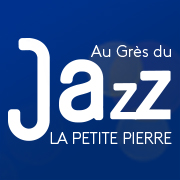 Du 4 août au 15 août 2018Fiche de renseignementsDossier à renvoyer par e-mail avant le 15 mars 2017 à manuela.off.augresdujazz@gmail.com Représentant du groupe:                                     Adresse:                                    Téléphone:                                             e-mail:                               Nom du groupe :                                                  Région/ville:                
Style:                                         Site internet (1):                            Nombre de musiciens :       Description du groupe : Dernières prestations :                                          Remarques / Besoins particuliers, période de disponibilité: (1) Site Internet du groupe ou vidéo .Dans le cas où vous n'auriez pas de titre à écouter en ligne , merci de joindre un  document sonore en format mp3.